STUDENT SERVICES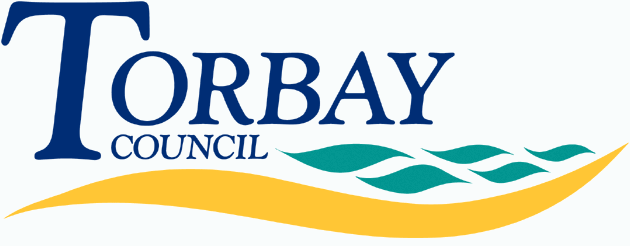 Children starting in year 7 at secondary school in September 2019 (on time applications)Below are the admissions criteria (in descending order of priority) together with the number of places allocated under that criterion:Last place allocatedThe Spires CollegePlaces available: 240 Total number of preferences for places435First preferences considered165First preferences allocated (percentage allocated)164 (99%)Second preferences considered167Second preferences allocated (percentage allocated)58 (35%)Third preferences considered 103Third preferences allocated (percentage allocated)8 (8%)CriterionNumber of places allocatedChildren with a Statement of Special Educational Needs or an Education, Health and Care Plan that names the school.11NON-SELECTIVE PLACES:Looked after Children or children who were previously looked after but immediately after being looked after became subject to an adoption, child arrangements or special guardianship order.4Children whose home address is inside the designated area where a sibling already attends The Spires College.28Children whose home address is inside the designated area where the pupil is the child of a member of staff (as per criteria set out in the School Admissions Code)1Other children whose home address is inside the designated area85Children whose home address is outside the designated area where a sibling already attends The Spires College.18Children whose home address is outside of the designated area where the pupil is the child of a member of staff (as per criteria set out in the School Admissions Code)0Other children whose home address is outside of the designated area69Children allocated to the closest school to the home address with a space available11SELECTIVE PLACESThe 60 highest scoring candidates who meet the eligible score in the top 55% as determined by the Admissions Panel13Other candidates who meet the eligible score in the top 55% as determined by the Admissions Panel0TOTAL240CriterionDistance from school (if used as tie-break)Children allocated to the closest school to the home address with a space available0.66Number of places still available on National Offer Day0